	1. KUŽELKÁŘSKÁ LIGA DOROSTU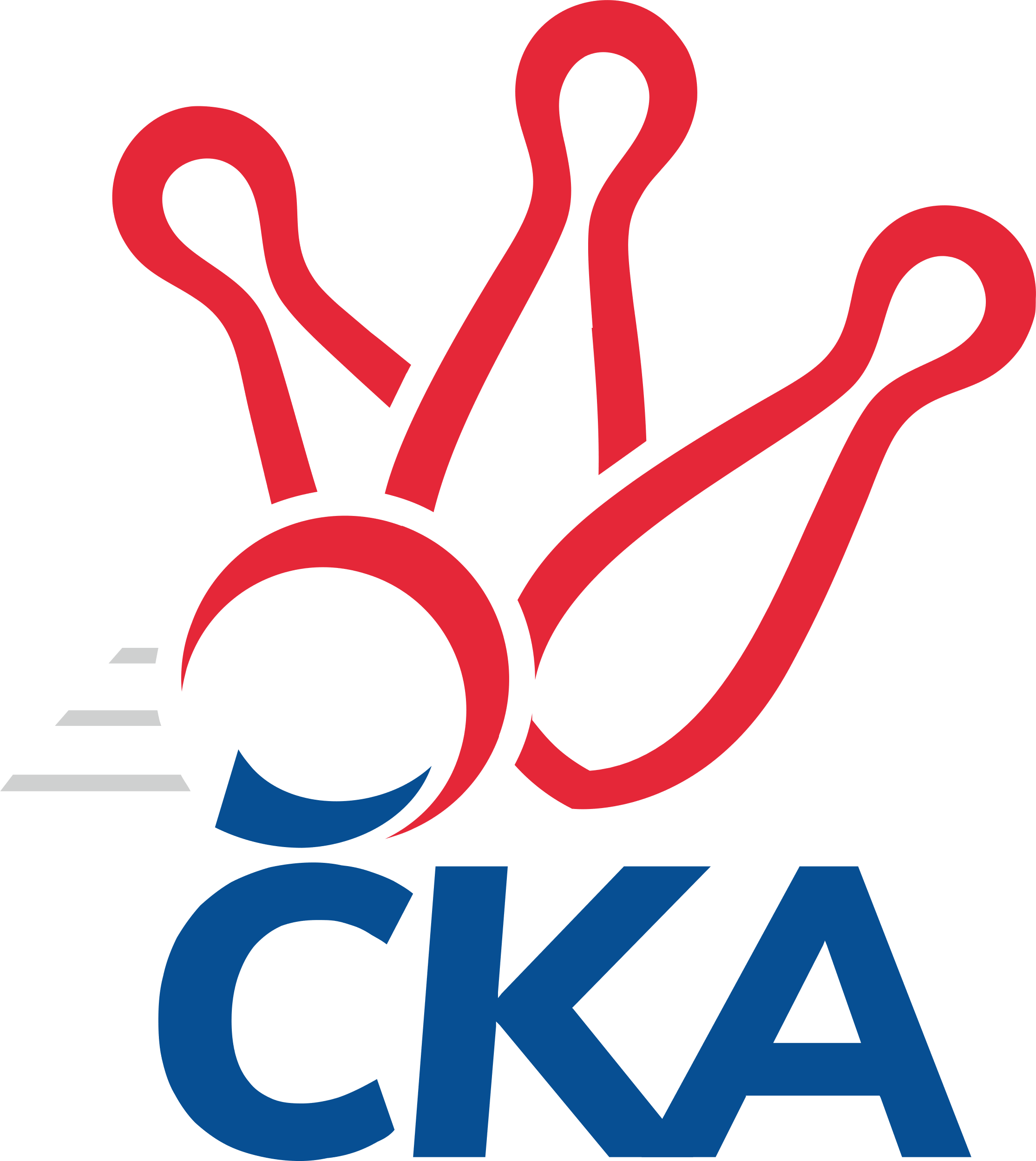 Č. 5Ročník 2023/2024	15.10.2023Nejlepšího výkonu v tomto kole: 1712 dosáhlo družstvo: Kuželky Aš1.KLD A 2023/2024Výsledky 5. kolaSouhrnný přehled výsledků:TJ Sokol Kdyně	- Kuželky Jiskra Hazlov 	2:0	1582:1546		15.10.TJ Lokomotiva Ústí n. Labem	- TJ Lomnice	0:2	1443:1513		15.10.Kuželky Aš	- TJ Teplice Letná	2:0	1712:1532		15.10.SKK Podbořany	- CB Dobřany	0:2	1552:1625		15.10.Tabulka družstev:	1.	Kuželky Aš	5	5	0	0	10 : 0 	 	 1629	10	2.	TJ Sokol Kdyně	5	3	0	2	6 : 4 	 	 1615	6	3.	TJ Teplice Letná	5	3	0	2	6 : 4 	 	 1563	6	4.	SKK Podbořany	5	3	0	2	6 : 4 	 	 1554	6	5.	CB Dobřany	5	3	0	2	6 : 4 	 	 1439	6	6.	Kuželky Jiskra Hazlov	5	2	0	3	4 : 6 	 	 1502	4	7.	TJ Lomnice	5	1	0	4	2 : 8 	 	 1491	2	8.	TJ Lokomotiva Ústí n. Labem	5	0	0	5	0 : 10 	 	 1388	0Podrobné výsledky kola:	 TJ Sokol Kdyně	1582	2:0	1546	Kuželky Jiskra Hazlov 	Anna Löffelmannová	124 	 141 	 138 	133	536 	  	 463 	 112	128 	 103	120	Kristýna Repčíková	Tomáš Benda	128 	 144 	 127 	114	513 	  	 542 	 143	138 	 145	116	Dominik Wittwar	Matěj Chlubna	107 	 155 	 144 	127	533 	  	 541 	 133	131 	 129	148	Vendula Suchánková	Matylda Vágnerová	97 	 132 	 101 	143	473 	  	 0 	 	0 	 0		nikdo nenastoupilrozhodčí: Eva KotalováNejlepší výkon utkání: 542 - Dominik Wittwar	 TJ Lokomotiva Ústí n. Labem	1443	0:2	1513	TJ Lomnice	Kateřina Holubová	128 	 120 	 114 	124	486 	  	 496 	 125	121 	 136	114	Kristýna Prouzová	Filip Exner	138 	 139 	 106 	125	508 	  	 512 	 126	135 	 120	131	Kryštof Prouza	Vít Sekyra	91 	 94 	 101 	101	387 	  	 505 	 119	116 	 135	135	Jan Ritschel	Adam Stehlík	110 	 99 	 102 	138	449 	  	 22 	 7	0 	 7	8	nikdo nenastoupilrozhodčí: Josef Strachoň st.Nejlepší výkon utkání: 512 - Kryštof Prouza	 Kuželky Aš	1712	2:0	1532	TJ Teplice Letná	Karel Stehlík	144 	 140 	 118 	131	533 	  	 537 	 128	139 	 120	150	Vojtěch Filip	Radek Duhai	136 	 142 	 166 	143	587 	  	 474 	 114	110 	 136	114	Martin Lukeš	Štěpán Drofa	127 	 142 	 154 	141	564 	  	 481 	 118	127 	 118	118	Michal Šimsa	Vít Veselý	133 	 125 	 150 	153	561 	  	 514 	 133	132 	 123	126	Tomáš Rabasrozhodčí: Ota Maršát st.Nejlepší výkon utkání: 587 - Radek Duhai	 SKK Podbořany	1552	0:2	1625	CB Dobřany	Jonáš Růt	100 	 105 	 141 	117	463 	  	 532 	 141	138 	 133	120	Anežka Blechová	David Marcelly	142 	 120 	 148 	118	528 	  	 580 	 150	138 	 157	135	Josef Fišer nejml.	Jakub Rada	136 	 148 	 112 	133	529 	  	 513 	 128	116 	 136	133	Lada Hessová	Leona Radová	130 	 120 	 122 	123	495 	  	 480 	 115	111 	 129	125	Valerie Vaněčkovározhodčí: Kamil SrkalNejlepší výkon utkání: 580 - Josef Fišer nejml.Pořadí jednotlivců:	jméno hráče	družstvo	celkem	plné	dorážka	chyby	poměr kuž.	Maximum	1.	Radek Duhai 	Kuželky Aš	575.25	375.0	200.3	3.0	4/4	(601)	2.	Anna Löffelmannová 	TJ Sokol Kdyně	554.38	376.8	177.6	6.4	4/4	(578)	3.	Vojtěch Filip 	TJ Teplice Letná	539.83	370.3	169.5	9.3	2/3	(555)	4.	Matěj Chlubna 	TJ Sokol Kdyně	531.00	359.5	171.5	7.3	4/4	(547)	5.	Dominik Wittwar 	Kuželky Jiskra Hazlov 	529.38	353.3	176.1	3.5	4/4	(573)	6.	Tomáš Rabas 	TJ Teplice Letná	529.33	357.0	172.3	7.0	3/3	(566)	7.	Vít Veselý 	Kuželky Aš	527.13	367.8	159.4	6.6	4/4	(561)	8.	Leona Radová 	SKK Podbořany	524.67	353.2	171.4	4.9	3/3	(563)	9.	Anežka Blechová 	CB Dobřany	523.00	353.3	169.7	10.8	3/4	(551)	10.	Tomáš Benda 	TJ Sokol Kdyně	521.75	360.1	161.6	9.5	4/4	(568)	11.	David Hlaváč 	TJ Lomnice	516.50	350.0	166.5	8.0	2/3	(553)	12.	David Marcelly 	SKK Podbořany	516.33	358.9	157.4	6.1	3/3	(549)	13.	Karel Stehlík 	Kuželky Aš	513.00	359.0	154.0	9.5	4/4	(539)	14.	Jakub Rada 	SKK Podbořany	512.56	353.1	159.4	5.8	3/3	(544)	15.	Lada Hessová 	CB Dobřany	511.67	358.3	153.3	7.5	3/4	(559)	16.	Štěpán Drofa 	Kuželky Aš	504.13	360.3	143.9	11.6	4/4	(564)	17.	Jan Ritschel 	TJ Lomnice	504.00	353.3	150.7	10.6	3/3	(510)	18.	Michal Šimsa 	TJ Teplice Letná	501.83	349.5	152.3	11.7	3/3	(528)	19.	Jáchym Kaas 	CB Dobřany	493.33	339.3	154.0	8.0	3/4	(518)	20.	Kateřina Holubová 	TJ Lokomotiva Ústí n. Labem	490.33	349.0	141.3	12.2	3/3	(527)	21.	Filip Exner 	TJ Lokomotiva Ústí n. Labem	488.56	343.6	145.0	10.2	3/3	(508)	22.	Vendula Suchánková 	Kuželky Jiskra Hazlov 	488.38	338.5	149.9	12.4	4/4	(541)	23.	Martin Lukeš 	TJ Teplice Letná	484.00	353.5	130.5	14.0	3/3	(496)	24.	Kryštof Prouza 	TJ Lomnice	481.50	339.0	142.5	14.0	2/3	(512)	25.	Filip Střeska 	Kuželky Jiskra Hazlov 	478.83	333.3	145.5	10.7	3/4	(510)	26.	Kristýna Prouzová 	TJ Lomnice	475.67	340.0	135.7	16.0	2/3	(496)	27.	Kristýna Repčíková 	Kuželky Jiskra Hazlov 	472.38	341.6	130.8	13.4	4/4	(513)	28.	Barbora Šimáčková 	TJ Lomnice	461.50	337.0	124.5	15.5	2/3	(462)	29.	Jonáš Růt 	SKK Podbořany	438.50	314.0	124.5	15.3	2/3	(463)	30.	Adam Stehlík 	TJ Lokomotiva Ústí n. Labem	417.67	309.7	108.0	21.3	3/3	(450)	31.	Vít Sekyra 	TJ Lokomotiva Ústí n. Labem	404.44	296.4	108.0	19.3	3/3	(418)		Josef Fišer  nejml.	CB Dobřany	570.00	368.0	202.0	4.5	2/4	(580)		David Horák 	TJ Teplice Letná	560.50	358.0	202.5	3.0	1/3	(601)		Valerie Vaněčková 	CB Dobřany	504.75	357.0	147.8	11.8	2/4	(530)		Matylda Vágnerová 	TJ Sokol Kdyně	495.50	345.0	150.5	16.5	2/4	(518)		Kryštof Majner 	CB Dobřany	493.00	343.0	150.0	10.0	2/4	(528)		Kristýna Ausbuherová 	SKK Podbořany	481.00	329.0	152.0	15.0	1/3	(481)		Šárka Cholopovová 	TJ Lomnice	459.00	350.0	109.0	18.0	1/3	(459)		Filip Křivka 	TJ Lomnice	404.00	300.0	104.0	16.0	1/3	(404)		 		22.00	22.0	0.0	87.0	1/0	(22)Sportovně technické informace:Starty náhradníků:registrační číslo	jméno a příjmení 	datum startu 	družstvo	číslo startu
Hráči dopsaní na soupisku:registrační číslo	jméno a příjmení 	datum startu 	družstvo	Program dalšího kola:6. kolo29.10.2023	ne	10:00	TJ Lomnice - Kuželky Aš	29.10.2023	ne	10:00	TJ Teplice Letná - TJ Sokol Kdyně	29.10.2023	ne	10:00	CB Dobřany - Kuželky Jiskra Hazlov 	29.10.2023	ne	10:00	SKK Podbořany - TJ Lokomotiva Ústí n. Labem	Nejlepší šestka kola - absolutněNejlepší šestka kola - absolutněNejlepší šestka kola - absolutněNejlepší šestka kola - absolutněNejlepší šestka kola - dle průměru kuželenNejlepší šestka kola - dle průměru kuželenNejlepší šestka kola - dle průměru kuželenNejlepší šestka kola - dle průměru kuželenNejlepší šestka kola - dle průměru kuželenPočetJménoNázev týmuVýkonPočetJménoNázev týmuPrůměr (%)Výkon5xRadek DuhaiAš5872xJosef Fišer nejml.Dobřany1145802xJosef Fišer nejml.Dobřany5805xRadek DuhaiAš113.295871xŠtěpán DrofaAš5641xŠtěpán DrofaAš108.855643xVít VeselýAš5613xVít VeselýAš108.275612xDominik WittwarHazlov 5421xKryštof ProuzaLomnice105.45121xVendula SuchánkováHazlov 5411xFilip ExnerÚstí n. Labem104.57508